 Organizator przeglądu:                                                                                              Gminna Świetlica Socjoterapeutyczna przy PKPSAl. Jana Pawła II 2448 – 340 GłuchołazyRegulamin Przedszkolnego Przeglądu TeatralnegoW przeglądzie mogą brać udział dziecięce grupy teatralne wraz z rodzicami, nauczycielami z przedszkoli w Głuchołazach    i okolic.Wiek uczestników 2,5 – 6 lat.Liczba grupy teatralnej powinna wynosić maksymalnie do 20 osób.Przegląd odbywa się w cyklu jednodniowym.Z każdego przedszkola może zgłosić się do pięciu grup teatralnych.Dobór repertuaru dostosowany do możliwości dzieci w wieku przedszkolnym nawiązujący do pojęcia domu, rodziny, więzi rodzinnych.O harmonogramie występów zostaną poinformowani wszyscy uczestnicy Przeglądu.Etiuda teatralna z przygotowaniem scenografii nie powinna przekraczać 30 minut.Warunkiem uczestnictwa w Przeglądzie jest dostarczenie  KARTY ZGŁOSZENIOWEJ do dnia 31 marca 2016 roku do Gminnej Świetlicy Socjoterapeutycznej, Al. Jana Pawła II 24, Głuchołazy bądź wysłanie drogą mailową:                              gss- głuchołazy@o2.pl.Przegląd odbędzie się w sali widowiskowej Centrum Kultury w Głuchołazach 12 maja 2016 roku.Wykonawców oceniać będzie jury powołane przez organizatora Kryteria oceny:- dobór repertuar ( zgodność z tematem)- scenografia- dobór, estetyka kostiumu- przesłanie artystyczne- wartości tematyczne (domu, rodziny, więzi rodzinnych)      13. Uczestnicy przeglądu z poza okolic Głuchołaz przyjeżdżają na własny koszt.      14. Organizatorzy służą pomocą przy tworzeniu scenografii, kostiumów, służą potrzebnymi do realizacji etiudy materiałami               przy wcześniejszym poinformowaniu organizatora.       15. Zgłoszenie udziału w przeglądzie jest równoznaczne z wyrażeniem zgody na nieodpłatne prawo do zapisu występu             dowolną techniką, przetwarzanie (także danych osobowych) i wykorzystanie zapisanego materiały do celów                projektowych.      16. Uczestnicy przeglądu otrzymają drobne upominki ( kolorowanki, słodycze itp. )       17. Zwycięska grupa ( 20 os.) otrzyma nagrodę w postaci wspólnego z rodzicami, nauczycielami bezpłatnego wyjazdu do Parku Rozrywki Rossenau w Jarnołtówku – wspólny czas na zabawy. 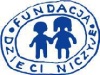 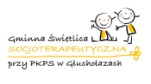 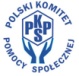 Projekt współfinansowany ze środków The Velux Foundations w ramach programu „Bezpieczne dzieciństwo” Fundacji Dzieci NiczyjeFDN nie ponosi odpowiedzialności za treść niniejszej publikacji.